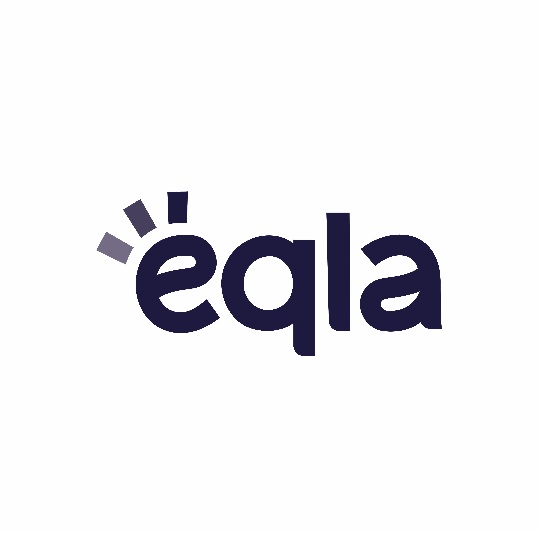 BIBLIOTHÈQUEEQLALIVRES BRAILLE ET TACTILESCATALOGUESupplément2022			Boulevard de la Woluwe 34 bte 1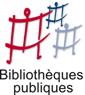 			B-1200 BRUXELLES			Tél. : 02/ 240 79 96			Courriel : bibliotheque@eqla.beTABLES DES MATIÈRESRèglement	3Comment utiliser ce catalogue ?	5Horaires de la bibliothèque	5Ados - Young Adult	6Arts, Sports, Loisirs	8Autres formes de littérature	9Biographie, Mémoires	10Enfants	11Religion	22Romans, Contes, Nouvelles	23Sciences sociales	29Tactiles (adultes)	30Tactiles (enfants)	31INDEX DES NOMS D’AUTEURS	35RèglementPar son inscription, le lecteur s’engage à accepter le présent règlement et à s’y conformer.1. Le prêt est réservé aux personnes qui sont dans l’impossibilité de lire un livre « ordinaire ». Il est gratuit et autorisé pour une durée de 28 jours. Il peut être prolongé sur demande. Une amende sera réclamée pour tout retard important.2. La cotisation annuelle est de 10 € pour les personnes non encore affiliées à Eqla (cotisation annuelle de 60 €). Elle est gratuite pour les jeunes jusqu’à 18 ans. 3. Pour être servi au plus vite et selon ses goûts, il est demandé au lecteur de fournir une liste de livres (titre et auteur). Cette liste portera les nom, prénom et adresse du lecteur. 4. La consultation de l’entièreté du catalogue, les inscriptions, les envois de listes de livres sont possibles en ligne sur le site biblio.eqla.be. Les documents d’inscription et les catalogues peuvent être envoyés par mail ou par la poste sur demande à la bibliothèque.5. Le service de téléchargement en ligne de livres Daisy et de braille numérique est accessible uniquement aux lecteurs de la bibliothèque via le site biblio.eqla.be. Il en est de même pour l’accès au catalogue de l’ABC, disponible via le site https://abcglobalbooks.org/?lang=fr 6. Tout changement d’adresse doit aussitôt être signalé à la bibliothèque.7. Le lecteur est responsable des livres empruntés. En cas de détérioration, de perte ou de retard important, la bibliothèque se réserve le droit de réclamer un dédommagement ou le remboursement total des frais pour les dégâts causés. Ces frais sont calculés sur la base suivante :25€ par volume en braille,25€ par volume en grands caractères,15€ par CD,75€ par livre tactile.8. Il est strictement interdit de prêter des ouvrages à des tiers sans y être autorisé.Comment utiliser ce catalogue ?Les livres sont classés selon qu’ils soient un roman ou non : pour cela, référez-vous à la table des matières. Les romans pour enfants, pour adolescents et les livres tactiles bénéficient de classes séparées.Au sein de chaque classe, les livres sont ordonnés par nom d’auteur. Un index des noms d’auteurs est disponible à la fin de ce supplément catalogue.Chaque description de livre se présente comme ci-dessous :Nom de l’auteur Prénom de l’auteurTitre du livre« Résumé du livre »Genre(s) : genres du livreN° de référence-Nombre de volumesRemarque : le nombre de volumes est remplacé par un point d’interrogation s’il n’est pas connu au moment de l’édition de ce catalogue.Horaires de la bibliothèqueLundi	9h00 – 12h et 13h – 16h30
Mardi	9h00 – 12h et 13h – 16h30
Mercredi 9h00 – 12h et 13h – 16h30 Jeudi	9h00 – 12h et 13h – 16h30
Vendredi 9h00 – 12h et 13h – 15h00Numéro général : 02 240 79 96
E-mail : bibliotheque@eqla.beAdresse : blvd de la Woluwe, 34/1 à 1200 BruxellesAdos - Young AdultGardner Graham Elliot« Elliot est le souffre-douleur de son école. Le changement de collège sera pour lui l'occasion d'un nouveau départ. Lorsqu'un groupe de garçons lui propose d'intégrer leur bande, un choix lourd de conséquences s'impose à Elliot : devenir victime ou bourreau… Dès 14 ans. »Réf. 6509-1Marguier Claire-Lise Le faire ou mourir« Damien est mal dans sa peau, méprisé par ses copains de classe et incompris de ses parents. Dans son nouveau collège,  il se retrouve sous la protection de Samy, leader des gothiques. Très vite, leur amitié devient plus... Dès 15 ans. »Genre(s) : LGBTQ+, Amour, Psychologie Réf.6533-1Ollivier Mikaël Le monde dans la main« À la veille des 16 ans de son fils, sur un parking Ikéa, la mère de Pierre tourne les talons et les plante là, lui et son père, sans un mot d'explication. De questions en conjectures, ils doivent malgré tout continuer à (sur)vivre. Dès 14 ans. »Genre(s) : Famille, Suspense, Amour Réf. 6530-1 Pessan Eric Dans la forêt d'Hokkaido« Lorsque Julie plonge dans le sommeil, son monde bascule. L'adolescente se retrouve dans la forêt de l'île japonaise d'Hokkaido, reliée physiquement à un petit garçon de sept ans. Abandonné par ses parents, il erre seul, terrifié, et risque de mourir de froid, de soif et de faim. Dès 14 ans. »Genre(s) : Fantastique Réf.6497-3 Robertson Al Station : la chute« Après sept ans de Guerre Logicielle entre les intelligences artificielles et rebelles de la Totalité et l'humanité, la Terre n'est plus qu'un gigantesque champ de ruines. La plupart des humains ayant échappé au conflit vivent à bord de Station, un immense »Genre(s) : Science fiction, Thriller Réf.6516-1Arts, Sports, LoisirsKrolick Bettye Nouveau manuel international de notation musicale braille« Transcription de partitions musicales en braille. »Réf. 6547-1 Renner Rolf Günter Edward Hopper : 1882-1967 : métamorphoses du réel« Présentation de certaines des oeuvres les plus connues d'Edward Hopper, un des représentants du réalisme américain. » Réf.6508-1 Richez Adeline, Bauer Rebecca La cuisine pour tous ! : Tome 1« L'enfant ou l'adulte découvrira dix recettes simples, faciles à réaliser et guidées pas à pas. De l'entrée au dessert, la quiche lorraine, la ratatouille et la tarte aux fraises n'auront plus de secrets pour vous ! » Réf.9027-1Autres formes de littératureAnouilh Jean Antigone« Fille d'Oedipe et de Jocaste, la jeune Antigone est en révolte contre la loi humaine qui interdit d'enterrer le corps de son frère Polynice. Présentée sous l'Occupation, en 1944, l'Antigone d'Anouilh met en scène l'absolu d'un personnage en révolte face au pouvoir, à l'injustice et à la médiocrité. »Réf. 6505-1 Fédération Suisse des aveugles et malvoyants Clin d'oeil : n°2/Juin 2021« Sommaire :   -Equipe Suisse de Blindsoccer, 5 ans déjà ! -Georg Moser - Un parcours qui prend du sens -Tandem : explorer la nature par tous les sens -Escalade, la passion nature -Ces sons de la nature qui changent la vie -Des intrépides traversent l'Emmen » Réf.6496-3Fédération Suisse des aveugles et malvoyants Clin d'oeil : n°3/Septembre 2021« Table des matières : Forum : mobiliser ses sens pour «Voir autrement»  Les gens : Coralie Imobersteg - Joyeusement  ancrée dans la vie de tous les jours. Point fort : navigation indoor autonome ; «Le but c'est une société totalement inclusive» ; Des distr » Réf.6504-2Biographie, MémoiresQuin Elisabeth La nuit se lève« L'auteure découvre un jour que son oeil est malade, qu'un glaucome pollue, opacifie tout ce qu'elle regarde. Entre les consultations médicales et les séances chez les marabouts, ses lectures et ses exercices pour éveiller ses autres sens, elle évoque son »Réf. 6540-1 EnfantsAdriansen Sophie, Aubrun Claudine Des vacances en terre ennemie« Cet été, Pierre et Marie se rendent au Camp du Totem d'or pour devenir de véritables indiens. Malheureusement, Buffalo Gilles et Calamity Anne sont bien décidés à leur gâcher leurs vacances. Les deux indiens en herbe arriveront-ils à se défendre ? Dès 10 ans. » Réf.6544-1 Adriansen Sophie, Aubrun Claudine Pas de répit pour les oies« Pour fêter l'arrivée du printemps, il est de tradition de cuisiner un bon repas ! Parents et grands-parents se concertent : c'est Jeanne, l'oie de la famille, qui sera cuisinée ! Mariette et Pierrot parviendront-ils à la sauver ? Dès 10 ans. » Réf.6545-1Adriansen Sophie, Aubrun Claudine Mammouths contre mammouths« Une famille préhistorique fête Halloween, tout ne se passe pas comme prévu... Dès 10 ans. »Réf. 6546-1  Alméras Arnaud L'Incroyable Noël« Le matin de Noël, Mona se jette sur ses cadeaux déposés au pied du sapin. En ouvrant le plus gros, elle découvre un superbe tigre en peluche. Mais... Ça alors ! Il y a un autre cadeau entre ses pattes ! Dès 6 ans. » Réf.9040-1Andriat  Frank La Remplaçante« Raphaël déteste l'école, surtout les jours où il a cours de français avec madame Grivet, la remplaçante de sa prof préférée. Avec ses copains, il décide de lui faire la vie dure... Dès 12 ans. » Réf.6539-1Anonyme Le Roman de Renart« Plusieurs récits d'auteurs différents qui racontent la lutte permanente entre Renart, joyeux et malicieux goupil et Isengrin le loup. Dès 10 ans. »Réf. 6523-1  Astolfi Claire La robe magique« L'oncle Anatole a rapporté de son voyage en Chine une magnifique robe couleur mandarine, pour Nina. Mais à peine l'a-t-elle enfilée qu'elle se retrouve sur la grande muraille de Chine, poursuivie par les soldats de l'empereur.  Dès 6 ans. » Réf.9028-1Bailly Anne Mystère au château« Au château, la nuit, de terribles grondements font trembler les murs. et les villageois ! Un jour, la princesse annonce qu'elle veut se marier et invite chaque prétendant un soir au château. Mais il leur faudra du courage pour résister à la peur ! Dès 6 ans. » Réf.9034-1Bayar Michèle, Colin Bénédicte Le Voleur invisible« Que se passe-t-il à la ferme de monsieur et madame Lemiel ? Depuis quelques jours, des bijoux disparaissent, mais impossible de trouver le coupable. Aide Tim et Nina à réunir les indices pour découvrir qui est le voleur invisible. Dès 6 ans. »Réf. 9037-1  Bernard Fred Cheval vêtu« Il errait seul. Ne cherchant rien. Craignant les hommes. Il aurait cent fois préféré éviter ce troupeau de mustangs gardé par de jeunes comanches. Les indiens criaient après lui et n'en croyaient pas leurs yeux : était-ce un bon cheval ou un mauvais esprit ? Dès 9 ans. » Réf.6513-1 Billioud Jean-Michel Molière devant le roi« Comment Molière a charmé Louis XIV et est devenu un comédien connu de tous ? Avec du culot... Dès 12 ans. » Réf.6524-1Bloch Serge Rentrée folle à l'école« Charlotte part pour l'école avec son papa. Au coin de l'avenue, un barrage de police bloque le passage car un tigre s'est échappé du zoo ! Charlotte et son papa, inquiets, changent de chemin, mais... Dès 6 ans. »Réf. 9036-1 Clément Yves-Marie, Clément Nathalie Surtout, n'ouvre jamais ce livre maudit !« Thémis râle. Ses parents l'ont embarqué à la foire aux livres. Sur place, un horrible vieux vendeur essaie de lui refiler un livre. Dès 10 ans. » Réf.6552-1Clément-Husband Pauline Nature et sortilèges à l'Institut Lemn« Le directeur de l’école de Lili a décidé de raser la serre. Lili et ses amies les plantes ont plus d'un tour dans leur sac… Dès 10 ans. » Réf.6551-1Comtois Louise, Simard Lise Le Livre de l'araignée : A« Pour découvrir la lettre A en braille. Dès 4 ans » Réf.6566-1Comtois Louise, Simard Lise Le Livre de babou le chat : B« Pour découvrir la lettre B en braille. Dès 4 ans. »Réf. 6567-1 Comtois Louise, Simard Lise Le Livre de la Coccinelle : C« Pour découvrir la lettre C en braille. Dès 4 ans. » Réf.6568-1Comtois Louise, Simard Lise Le Livre de l'éléphant : É« Pour découvrir la lettre É en braille. Dès 4 ans » Réf.6569-1Comtois Louise, Simard Lise Le Livre des p'tits lapins : L« Pour découvrir la lettre L en braille. Dès 4 ans. »Réf. 6570-1 Courivaud Jean-Pierre Château hanté à vendre« Octave et son père vont déménager et doivent vendre leur château. Un acheteur annonce en arrivant qu'il fera raser le vieux donjon. Mais Octave a un ami secret, un fantôme, et il habite dans le donjon ! Il faut empêcher ça à tout prix !  Dès 6 ans. » Réf.9029-1 Courivaud Jean-PierreLe crapaud aux yeux bleus« La princesse Lili n'a pas trouvé de prince pour aller au bal. Tout à coup, elle voit un crapaud aux yeux bleus ! Lili veut l'embrasser car, comme chacun sait, il doit être un prince transformé par des sorcières... Dès 6 ans. » Réf.9026-1Cros Valérie Monsieur Loup se met au sport« Catastrophe ! Monsieur Loup vient de réaliser que le Petit Chaperon rouge court plus vite que lui ! Il décide aussitôt de s'entraîner à courir. Mais cela demande des efforts, et ça, ce n'est pas son fort ! Dès 6 ans. »Réf. 9035-1  Cros Valérie Le Sorcier charmant« Le sorcier Griffu est amoureux de sa voisine, la sorcière Cruelle. Malgré toutes ses tentatives pour la charmer, elle ne s'intéresse pas du tout à lui. Le sorcier Griffu est désespéré ! Dès 6 ans. » Réf.9038-1 De Clippel Nick La Villa« Ruben et sa sœur, Anna, sont placés dans un orphelinat sous la garde de Madame Rosi. Mais Anna a 16 ans, l'âge auquel on vient chercher les enfants pour qu'ils partent dans les trains vers l'Allemagne. Dès 10 ans. » Réf.6553-1Defossez Jean-Marie Pour tout l'or du monde« David vit avec ses parents dans un chalet près d'un lac. Un jour, il trouve des outils de bûcheron et se lance dans l'activité, espérant impressionner son père, homme sévère qu'il craint particulièrement. En vain. Puis il rencontre un chien-loup, ce qui va changer sa vie… Dès 10 ans. »Réf. 6519-1  Fargetton Manon Le livre de toutes les réponses sauf une« Bérénice fait sa rentrée dans un nouveau collège et son nom de famille, Lamort, provoque immanquablement des moqueries cruelles. Pandora et Lazare l'aident à supporter les ricanements et à y faire face. Mais un jour, Pandora invite Bérénice chez elle... Dès 11 ans. » Réf.6531-1 Fichou Bertrand Le Mokopata et l'oiseau aux milles couleurs« Ce drôle de bonhomme habite dans une sombre forêt. Il est terrifié par les bruits des animaux sauvages et n'ose pas quitter sa cabane. Un jour, un oiseau blessé tombe à ses pieds. Il va le soigner, s'en occuper, et découvrir le monde... Dès 6 ans. » Réf.9039-1Gérald Marine Léon et monsieur Parigolo« Léon est un petit garçon qui gigote tout le temps. À l'école, il se fait souvent gronder par son maître qui est très strict ! Mais pendant les vacances, alors qu'il est à la piscine avec sa mamie, Léon rencontre son maître qui apprend à nager…  Dès 6 ans. » Réf.9030-1Grevet YvesMéto, n° 2 : L'Île« Méto a été grièvement blessé en franchissant les portes de la Maison. Lorsqu'il se réveille, il se rend compte que ses paupières ont été cousues et qu'il est entravé à un lit. Où est-il ? Et ses amis, sont-ils encore en vie ? Dès 12 ans. »Réf.6486-5Grevet YvesMéto, n° 3 : Le Monde« De retour à la maison, Méto est considéré comme un traître, il est seul... Par chance, il parvient à infiltrer un lieu réservé au groupe E, une élite chargée d'effectuer des missions sur le continent, loin de l'île... Dès 12 ans. »Réf. 6487-7 Gudule J'irai dormir au fond du puits« Une chouette crucifiée sur la porte accueille Chloé et sa famille dans leur nouvelle maison. La mort semble rôder dans les parages et Anicet, un bel adolescent mystérieux, avertit Chloé qu'il est dangereux d'irriter les esprits assoiffés de sang... Dès 12 ans. » Réf.6528-1Haen Anaïd, Mathijsen Django L'exposé intergalactique « Anne est accostée par une étrange créature bleue et poilue, descendue d'yn vaisseau en forme de chapeau. Elle doit trouver un moyen de lui échapper. Dès 10 ans. »Genre(s) : Science fiction, Aventure Réf. 6576-1Julliard Claire Les Mauvaises Notes« Frédéric, 12 ans, décide de fuguer suite à un bulletin scolaire désastreux. Arrêté par les gendarmes, il est confondu avec Ludovic, disparu depuis 3 mois, et décide de prendre sa place. Dès 11 ans. »Réf. 6521-1  Lasa Catherine de Félix et le dragon bleu« Félix est en colère ! Tous les soirs, un dragon vient menacer les gens du village qui, du coup, restent enfermés chez eux.  Félix a une idée pour s’en débarrasser… Dès 6 ans. » Réf.9032-1Lavachery ThomasBjorn aux armées, n° 1 : Le Jarlal« Suite à un attentat, le roi Harald est mourant. Il doit désigner celui qui le remplacera à la tête des armées. Dès 11 ans. »Réf. 6571-?  Lavachery ThomasBjorn aux armées, n° 2 : Les mille bannières« Après sa défaite contre le roi Karl, Bjorn a tout perdu. Avec Gunnar, il part en mission. Leur rencontre avec les Belles Personnes se passe mal. Dès 11 ans. » Réf.6572-?Lavachery ThomasBjorn aux arméees, n° 3 : La reconquête« Bjorn a été enrôlé de force dans les armées du nouveau maître des steppes, Batachikhan. Le Fizzland paraît bien loin. Dès 11 ans. » Réf.6573-?Lavoie Marie-Renée La Curieuse Histoire d'un chat moribond« Après avoir été trouvé dans la forêt par une petite fille qui pique-niquait, Ti-Chat se refait une vie dans une ruelle d'une ville du Québec, alors qu'il se croit en Australie. Dès 10 ans. » Réf.6490-2Lindstrom Eric Dis-moi si tu souris« Parker Grant n'a pas besoin d'une vision parfaite pour voir clair dans le jeu des gens. C'est pourquoi elle a inventé les Règles : ne la traitez pas différemment des autres, seulement parce qu'elle est aveugle, n'en profitez pas non plus. Dès 12 ans. »Réf. 6498-?  Maret Pascale À vos risques et périls« Une île déserte, six adolescents livrés à eux-mêmes, tenus de surmonter les épreuves ensemble. Au final : de l'argent pour chacun, la gloire pour tous ! Mais l'île n'est pas si déserte... Dès 12 ans. » Réf.6512-1 Moka Jusqu'au bout de la peur« La pluie bat, la tempête fait rage, il faudrait être fou pour mettre le nez dehors par ce temps. Fou, ou pourchassé par un tueur. Quentin et Garance ne sont pas fous du tout... Dès 9 ans. »				Réf.6529-1Roggeman Sophie Drôles d'arbres« Dimitri est tracassé par le sort de la Terre. N'y a-t-il vraiment rien à faire ? Le vieux Wilgar lui propose un jour de planter des graines un peu spéciales. Dès 10 ans. »Réf. 6555-1  Rousseau Geneviève Qui a le plus de chance ?« Laurine et Paulina, meilleures amies, n'ont rien en commun. Un jour, elles décident d'échanger leur vie de famille pendant une semaine, cela promet d'être formidable ! Quoique... Dès 10 ans. » Réf.6554-1 Somers Nathalie Le Mystère de la bague royale« Orphelin, Archibald a du subvenir à ses besoins et ceux de sa jeune sœur. À 25 ans, il décide de se trouver une activité honorable : détective. Un jour, le prince Albert, fils de la reine Victoria lui demande de l'aide : il vient de perdre sa bague au jeu. Dès 12 ans. » Réf.6526-1Stephens JohnLivre des origines, n° 1 : L'Atlas d'émeraude« La nuit de Noël, trois enfants sont chassés de chez eux par des forces maléfiques. Dix ans plus tard, ils sont envoyés dans un orphelinat où les attend un atlas enchanté. S'ils veulent sauver leur famille, ils devront d'abord sauver le monde… Dès 10 ans. »Réf. 6536-1 Stiles Bright Sarah Le gros problème de Gloria« Gloria en a assez ! Chaque fois qu'elle veut faire quelque chose, Gros Problème surgit derrière elle et lui chuchote à l'oreille qu'il va lui arriver malheur ! Jusqu'au jour où elle décide de passer une audition pour chanter dans un spectacle. Dès 6 ans. » Réf.9031-1 van de Vendel Edward Super Gloupi« 51 petites histoires drôles et tendres de l'existence. Dès 7 ans. » Réf.6515-1ReligionCollectif 20 clés pour comprendre le christianisme« Que sait-on de Jésus ? Des auteurs des textes fondateurs du christianisme ? De la vie des premières communautés chrétiennes ? Comment s'est constitué le dogme ? Les différentes Eglises et confessions ? Les hérésies ? L'inquisition ? Les croisades ? Les moines et les mystiques ? »Réf. 6534-1 Romans, Contes, NouvellesBrashares Ann Ici et maintenant« Voici l'histoire de Prenna James, une jeune fille de dix-sept ans qui a immigré aux États-Unis, à New-York, à l'âge de douze ans. Mais Prenna ne venait pas d'un autre pays. Elle venait... d'une autre époque, du futur. Et elle doit suivre des règles strictes. »Genre(s) : Science fiction Réf.6514-1Collectif Entre les lignes : Six romans de gare contemporains« Six auteurs et autrices belges passionnés de trains ont été invités à écrire leur version contemporaine du roman de gare. En résultent six textes très différents, forts, et tout sauf passe-partout. Auteurs : Gunzig Thomas, Lamarche Caroline, Lombé Lisette, Mortier Erwin, Spit Lize et van Essen Rob. »Genre(s) : Aventure, Terroir, Fantastique Réf. 6525-1  Damas Geneviève Monsieur André« Après le décès de sa femme, Monsieur André s'installe dans un petit appartement à Bruxelles. Il noue, au fil des jours, des contacts avec ses voisins : Naima et sa fille Nisrine, le jeune Ibrahim, madame Verstappen et le chat Petit Noir. »Genre(s) : Facile à lire, Société, Contemporain Réf.6503-?De Luca Erri Le jour avant le bonheur« Naples, dans l'immédiat après-guerre. Un jeune orphelin vit sous la protection du concierge, Don Gaetano. Homme généreux, il passe du temps avec lui, lui raconte les années de guerre, et la libération de la ville. Mais Don Gaetano possède aussi le don de lire dans les pensées des gens… »Genre(s) : Initiatique, Guerre, Philosophie Réf.6532-1Deutsch Xavier Sans dire un mot« Le quotidien d'une famille campagnarde est bouleversé quand François, le fils, revient après six mois de travail en mer avec un ami muet. »Genre(s) : Drame, Romans de la mer, Facile à lireRéf. 6499-?Dumas Alexandre La Tulipe noire« 1672, Corneille de Witt remet des documents compromettants à son neveu, Cornélius van Baerle, avant de se faire massacrer par la population. Cornélius est arrêté mais poursuit son idéal en prison : parvenir à créer une tulipe noire. »Genre(s) : Historique, Aventure, Classique Réf.6538-1Engel Vincent Épices et sentiments« Luisa, arrivée en Belgique il y a quarante ans, retrouve un groupe de femmes immigrées toutes les semaines pour cuisiner et bavarder du quotidien. »Genre(s) : Facile à lire, Société, Contemporain															Réf.6502-1Ferini ElsaLes enquêtes d'Alexandre De Merléan, n° 1 : Après la nuit« Alexandre est aveugle depuis un accident de tir. Il était flic depuis quelques mois mais il est désemparé devant son état. Pourtant, il doit découvrir ce qui est arrivé à Lucy. »Genre(s) : Policier, Handicap Réf.6574-?Ferini ElsaLes enquêtes d'Alexandre De Merléan, n° 2 : D'angoisse et d'eau« Toutes semblables. Toutes noyées, si facilement suicidées. Alex va découvrir qu'il est dangereux de remettre en cause des suicides... »Genre(s) : Policier, Handicap Réf. 6575-? Gounelle Laurent Et tu trouveras le trésor qui dort en toi« Amenée à se plonger dans le monde de la spiritualité, Alice va découvrir une vérité universelle concernant l'homme et la clé de son épanouissement, passée sous silence par les religieux… »Genre(s) : Feel good, Initiatique, Religion, Psychologie Réf.6510-1Jacq ChristianRamsès, n° 1 : Le fils de la lumière« Ramsès. Son nom incarne l'éclat et la puissance de la civilisation pharaonique. Fils du soleil et du dieu vivant, il a régné pendant plus de soixante ans et porté l'Egypte à un degré de grandeur jamais atteint dans l'Histoire. Pour l'heure, l'enfant-dieu »Genre(s) : Historique, Biographie romancéeRéf.6518-1Jamar Corine La grande lessive« Sur une petite plage de Tahïti, Alizée vient de tuer son mari. Elle se confie à son psychiatre. Mais le docteur Leblanc lui cache beaucoup de choses. Et il n'est pas le seul : la mère d'Alizée aussi lui ment. »Genre(s) : Facile à lire, Policier Réf.6501-?Mérimée Prosper Colomba« En Corse, lorsqu'on a un ennemi, il faut choisir entre le fusil, le stylet et la fuite.  Orso della Rebbia en fait la tragique expérience bien malgré lui. À peine a-t-il foulé le sol natal que sa sœur Colomba lui rappelle son devoir : venger son père assassiné deux ans plus tôt. »Genre(s) : Nouvelles, Classique, Famille Réf. 6506-1 Nys-Mazure Colette Anna« Anna vit seule. Profession ? Technicienne de surface. Un accordéoniste attire son attention avec un air qu'il interprète en boucle. Une connivence s'installe entre eux. La vie les a blessés, elle va les réunir en une valse amoureuse. »Genre(s) : Société, Amour, Facile à lire Réf.6500-? Pingeot Mazarine Se taire« Avec pour seule expérience ses vingt ans et son talent de photographe, Mathilde est envoyée chez une sommité du monde politique, récemment couronnée du prix Nobel de la paix. Quand l'homme s'approche d'elle avec l'intention de la violer, Mathilde est téta »Genre(s) : Psychologie, Contemporain, Drame, Biographie romancée Réf.6517-1Queffélec Yann Demain est une autre nuit« Bien que proches, le romancier et son jeune frère se sont perdus de vue pendant quarante années. Il imagine alors le récit de leurs retrouvailles, dans un hôpital. Contre toute attente, son petit frère malade lui apprend dès lors qu'il n'a jamais été pour »Genre(s) : Autobiographie Réf. 6507-1  Sbille Sylvestre J'écris ton nom« Youra est un jeune médecin bruxellois, idéaliste, interdit d'exercer car juif. Avec sa bande d'amis, il continue de défier le couvre-feu, d'écouter de la musique prohibée, de refaire le monde. Ce soir d'avril 1943, Youra va même passer à l'action. Avec de »Genre(s) : Aventure, Guerre, Historique Réf.6489-6 Schmitt Éric-Emmanuel L'enfant de Noé« Pendant la guerre, un enfant juif est recueilli par un prêtre. »Genre(s) : Guerre, Religion, Historique 																	Réf.6522-1Simenon Georges L'affaire Saint-Fiacre« Après avoir reçu une lettre anonyme lui annonçant qu'un crime sera commis à l'église Saint-Fiacre lors de la première messe du Jour des Morts, le commissaire Maigret va se retrouver face à une de ses affaires les plus déplaisantes. »Genre(s) : Policier Réf. 6537-1 St John Madeleine Les Petites Robes noires« Dans un grand magasin de prêt-à-porter de Sidney, en 1959, Fay Baines rêve de rencontrer l'âme sœur, Patty s'ennuie dans sa vie conjugale, la mondaine Magda contrôle les modèles de haute couture alors que la jeune Lisa est embauchée au rayon des robes de cocktail en attendant ses résultats d’entrée à l’université. »Genre(s) : Historique, Humour, Famille, SociétéRéf.6520-1Truc Olivier Le Cartographe des Indes boréales« À l'image de son père, Izko rêve de chasser la baleine dans les eaux glacées des confins du monde. Pourtant, un autre destin l'attend : il devient l'espion de Richelieu. »Genre(s) : Historique Réf.6535-1Zweig Stefan Vingt-quatre heures de la vie d'une femme« Combien de femmes ont rêvé de se soustraire, sur un coup de pure folie, à leur vie réglée comme du papier à musique, et de suivre un inconnu pour qui elles ont eu un coup de cœur insensé? »Genre(s) : Psychologie 																				Réf. 6511-1 Sciences socialesDugain Marc, Labbé Christophe L'homme nu : la dictature invisible du numérique« Évocation de la collaboration entre les services de renseignements et les entreprises privées qui rassemblent et analysent les données, l'emprise croissante de Google, Amazon, Facebook et Apple sur notre vie, la modélisation de nos goûts en algorithmes et leur traduction en publicités ciblées… » Réf.6488-4 Madi Malika, Bousetta Hassan Je ne suis pas raciste mais« Comment des jeunes perçoivent-ils aujourd'hui l'immigration, la diversité culturelle et en particulier l'islam et les musulmans ? Malika Madi a parcouru les écoles secondaires de la Fédération Wallonie-Bruxelles et abordé la question de l'altérité et des thèmes qui s’y rapportent comme l’immigration, la diversité culturelle, l’islam, etc. » Réf.6527-1Tactiles (adultes)Corvest Hoëlle Le Château d'Angers : la tenture de l'Apocalypse« Un livre tactile pour faire découvrir aux non-voyants les panneaux de la plus grande tapisserie du monde. Avec un livret pour les accompagnants et un CD audio présentant l'histoire du château. L'ouvrage tient compte des récentes restaurations du logis roy »Réf. 9044-1  Maurice-Chabard Brigitte L'Abbaye de Cluny« Découverte de l'abbaye de Cluny qui revit grâce à des reconstitutions reproduites sous forme d'images en relief gaufré. Son rayonnement spirituel et artistique qui s'étendit sur tout l'Occident médiéval est mis en lumière. » Réf.9043-1 Suaut Jean-Pierre Carcassonne : la cité de Carcassonne« L'ouvrage est composé de planches tactiles auxquelles est joint un CD audio au format Daisy comprenant une présentation de la cité de Carcassonne, avec une description des caractères originaux des fortifications antiques et de la forteresse royale du XIII » Réf.9042-1Wachenheim Pierre Le Panthéon« L'ouvrage est composé de planches tactiles auxquelles sont jointes un CD comprenant une présentation générale du monument (histoire, architecture, contextes social et politique), 1 livret contrasté et 1 livret couleur. Volume consacré au chef-d'oeuvre de »Réf. 9041-1 Tactiles (enfants)Baumann Anne-Sophie Les petits explorateurs tactiles au Muséum« Ouvre cet album et suis Katia et Chalie au Muséum d'histoire naturelle ! En compagnie de Kamo, un magicien africain, vous partirez en quête d'un objet mystérieux... Dès 8 ans. » Réf.6493-1 Brière-Haquet Alice 1, 2, 3, banquise« Un ours c'est grand, presque géant. Mais est-ce plus grand que deux morses ? Que trois renards polaires ? Dès 3 ans. » Réf.6543-1Chabaud-Morin Caroline, Simon Sandrine-Marie Mon herbier tactile« Apprends à récolter et faire sécher les feuilles, découvres leurs particularités et identifies leur type grâces aux illustrations tactiles ! Ce livre est un guide qui te permettra de constituer ta propre collection de feuilles séchées. Dès 8 ans. »Réf. 6542-1 Colin Myriam, Lavater Warja Le petit Chaperon rouge« Interprétation tactile et sans texte du célèbre conte. Dès 5 ans. » Réf.6495-1 Crowther Kitty Scritch scratch dip clapote !« Une jolie histoire sur le thème de la peur du noir, des bruits de la nuit. Dès 3 ans. »Réf.6565-1Dufour Pauline Le Trésor des leprechauns« Mais qui est ce mystérieux leprechaun qui a caché son trésor dans l'école de magie d'Elentil ? Dès 7 ans. »Réf. 6548-1 Gayout Aurélie Martin, le lutin« Cet hiver, arpentez les routes enneigées avec Martin Nuton, le petit lutin qui rêvait d'aventures ! Dès 5 ans. »Réf.6550-1 Kraemer Claudette Giorgetto, l'animale che cambia aspetto« Giorgetto, décide de changer de peau et découvre que, finalement, il aimerait bien devenir comme avant. Dès 3 ans. Livre en italien. »Réf.6494-1Leroy Jean, Bruel Giulia Papa Poule« Paulette le poule aimerait bien pondre son oeuf tranquillement mais elle ne trouve pas d'endroit idéal sauf... chez monsieur l'ours. Au début, il n'est pas ravi qu'une poule vienne pondre chez lui jusqu'à ce que l'oeuf éclose... Dès 3 ans. »Réf. 6491-1  Maïno Élodie Un bout de papier chatouilleux« Sur le principe du cadavre exquis, 40 mots et matières s'associent pour former des poèmes. Coup de cœur Typhlo & Tactus 2019. Dès 10 ans. » Réf.6549-1Nyberg Vuokko Toucher c'est jouer« Caresser, picoter, tapoter ou encore de gratter : découvertes sensorielles avec les doigts... et les oreilles ! Dès 6 mois » Réf.6559-1Rudman Lynette Les Contraires« Développe son vocabulaire avec la découverte de concepts opposés. Dès 18 mois. »Réf. 6560-1  Rudman Lynette Jeux« Des chemins, des intrus, des différences... Cinq jeux permettant d'affiner l'exploration tactile. Dès 18 mois. » Réf.6556-1 Rudman Lynette Trouve« Jeu d'association tactile. Dès 18 mois. » Réf.6562-1Rudman Lynette Positions« Aide le petit serpent à déplacer et ainsi aborde en douceur des notions spatiales. Dès 18 mois. »Réf. 6558-1  Rudman Lynette Mes 5 sens« Illustrations tactiles et manipulations pour aiguiser ses sens. Dès 18 mois. » 												Réf.6563-1 Rudman Lynette Devine« Mou, dur, lisse. Imagier de matières. Dès 18 mois. » Réf.6561-1Rudman Lynette Les Chemins« Différents chemins à suivre du bout des doigts ! Une bonne introduction à l'exploration tactile. Dès 18 mois. »Réf. 6557-1  Rudman Lynette Les Sons« Action, réaction ! Chaque action effectuée produit un son bien particulier. Dès 18 mois. » Réf.6564-1 Tallec Olivier C'est mon arbre« J'adore cet arbre. C'est MON arbre, dit le bel écureuil roux. J'adore manger MES pommes de pin à l'ombre de MON arbre. Que faudrait-il faire pour le protéger des autres ? Dès 3 ans. » Réf.6541-1Tonelli Michela, Veracchi Antonella Ombre« Elle est toujours là, sous tes pieds. Elle t'accompagne à toute heure de la journée. Elle disparaît dans la pénombre, mais au petit matin redevient ton ombre. Dès 7 ans. »Réf. 6492-1 INDEX DES NOMS D’AUTEURS	AAdriansen Sophie	11Alméras Arnaud	11Anonyme	12Anouilh Jean	9Astolfi Claire	12Aubrun Claudine	11BBailly Anne	12Bauer Rebecca	8Baumann Anne-Sophie	31Bayar Michèle	13Bernard Fred	13Billioud Jean-Michel	13Bloch Serge	13Bousetta Hassan	29Brashares Ann	23Brière-Haquet Alice	31Bruel Giulia	32CChabaud-Morin Caroline	31Clément Nathalie	14Clément Yves-Marie	14Clément-Husband Pauline	14Colin Bénédicte	13Colin Myriam	31Collectif	22, 23Comtois Louise	14, 15Corvest Hoëlle	30Courivaud Jean-Pierre	15Cros Valérie	15Crowther Kitty	31DDamas Geneviève	23De Clippel Nick	16De Luca Erri	24Defossez Jean-Marie	16Deutsch Xavier	24Dufour Pauline	32Dugain Marc	29Dumas Alexandre	24EEngel Vincent	24FFargetton Manon	16Fédération Suisse des aveugles et malvoyants	9Ferini Elsa	25Fichou Bertrand	16GGardner Graham	6Gayout Aurélie	32Gérald Marine	17Gounelle Laurent	25Grevet Yves	17Gudule	17HHaen Anaïd	18JJacq Christian	25Jamar Corine	26Julliard Claire	18KKraemer Claudette	32Krolick Bettye	8LLabbé Christophe	29Lasa Catherine de	18Lavachery Thomas	18, 19Lavater Warja	31Lavoie Marie-Renée	19Leroy Jean	32Lindstrom Eric	19MMadi Malika	29Maïno Élodie	32Maret Pascale	19Marguier Claire-Lise	6Mathijsen Django	18Maurice-Chabard Brigitte	30Mérimée Prosper	26Moka	19NNyberg Vuokko	33Nys-Mazure Colette	26OOllivier Mikaël	6PPessan Eric	7Pingeot Mazarine	27QQueffélec Yann	27Quin Elisabeth	10RRenner Rolf Günter	8Richez Adeline	8Robertson Al	7Roggeman Sophie	20Rousseau Geneviève	20Rudman Lynette	33, 34SSbille Sylvestre	27Schmitt Éric-Emmanuel	27Simard Lise	14, 15Simenon Georges	28Simon Sandrine-Marie	31Somers Nathalie	20St John Madeleine	28Stephens John	20Stiles Bright Sarah	21Suaut Jean-Pierre	30TTallec Olivier	34Tonelli Michela	34Truc Olivier	28Vvan de Vendel Edward	21Veracchi Antonella	34WWachenheim Pierre	30ZZweig Stefan	28